"МАТЕМАТИЧЕСКИЕ ТАЙНЫ КОРАНА"День : 7 ноябряВремя : 12.00Место : 213 аудиторияОтветственные : Сулейменова З.И., Тлеулесова А.М., Таласпаева Ж.Т.. 7 ноября 2014 года в 12.00 в аудитории 213 механико-математического факультета прошел вечер обменяться мнениями на тему "МАТЕМАТИЧЕСКИЕ ТАЙНЫ КОРАНА"На вечер выступали сотрудники религиозного управления мусульманок Казахстана. Студенты заслушали доклад о связи между математикой и Кораном. В конце сотрудники религии раздавали книги.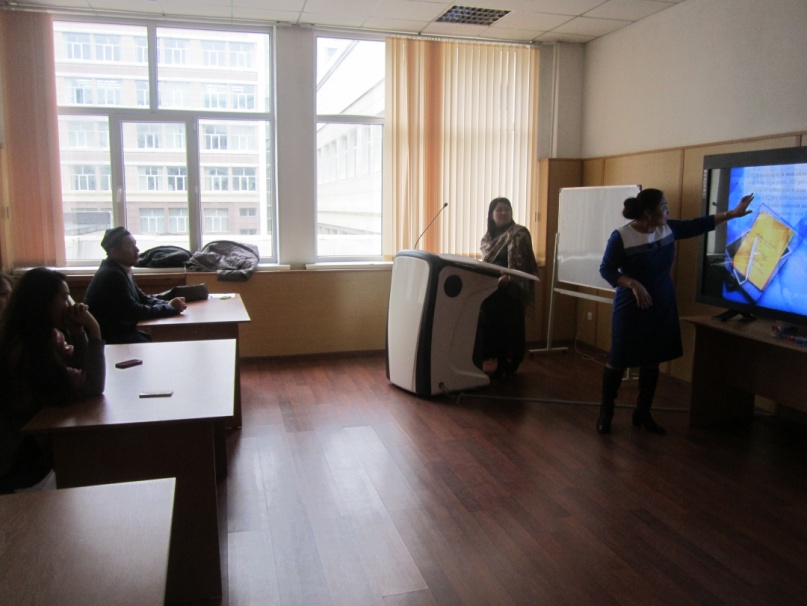 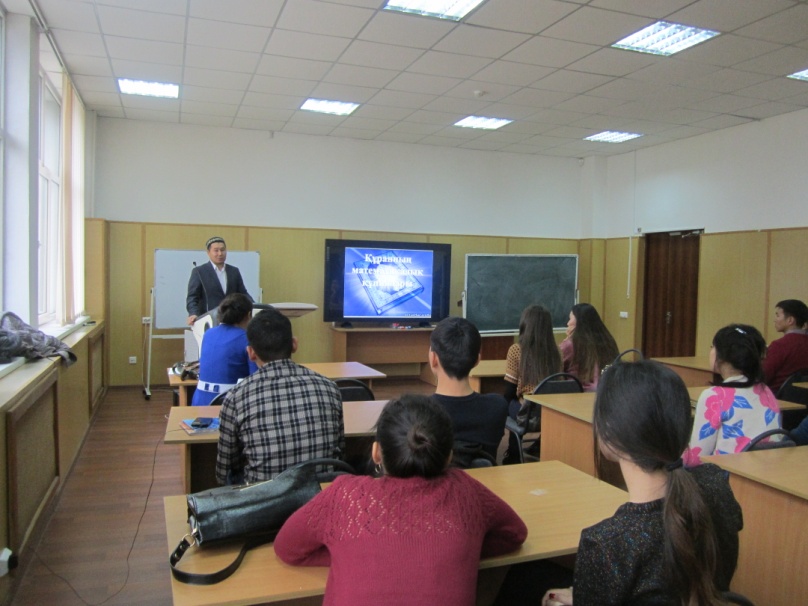 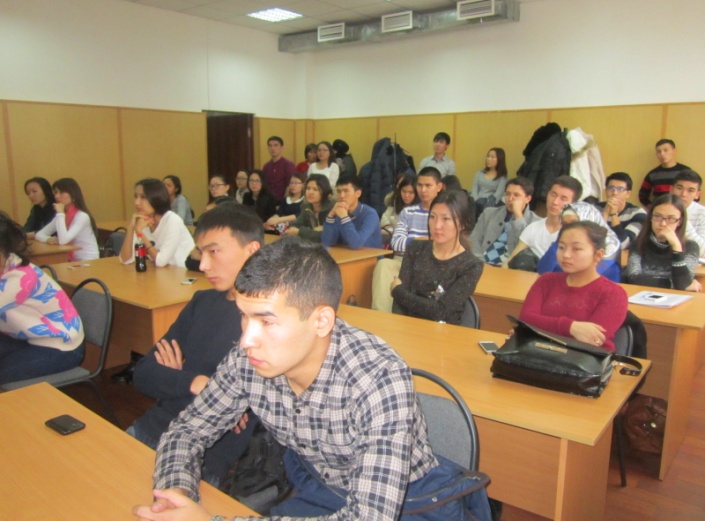 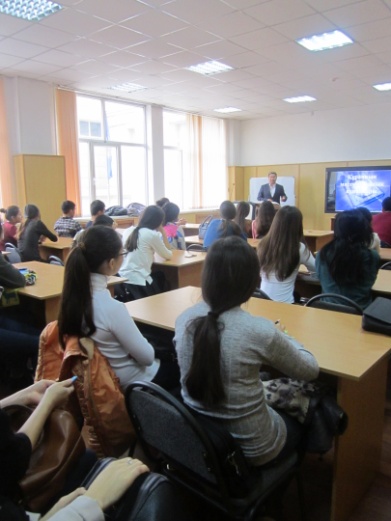 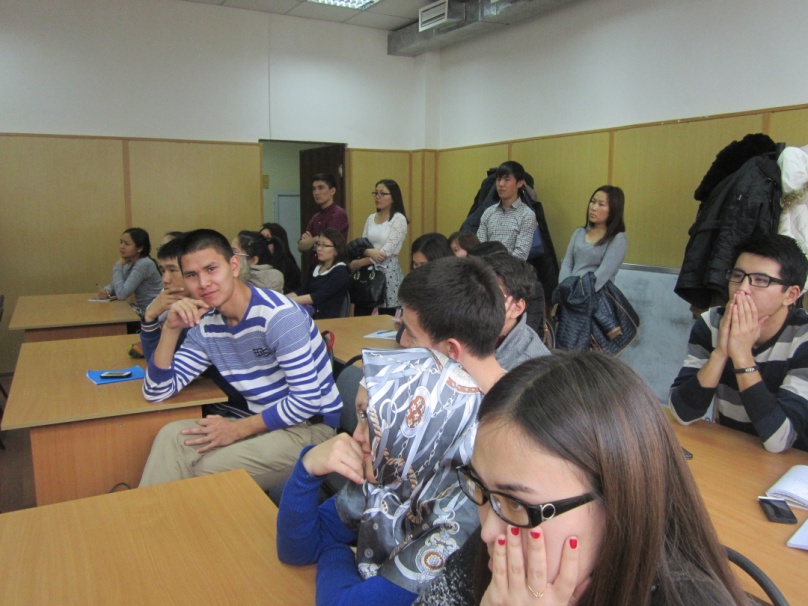 